Numbers.The four rules of numbers:You can “use” numbers in four different ways, these are listed below together with their signs and the words used for each:Addition						 adding, sum of, total.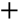 Subtraction					  subtract, take-away, difference between, minus.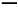 Multiplication					  multiply, “times”, product.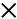 Division						  divide, sharing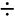 The answers to the exercises below can be found at the back of this pack.ADDITIONa)	b)	c)	d)	e)	f)	g)	Add these numbers: 274 and 648.h)	Find the total of 362 and 478.i)	Find the sum of 462, 87 and 8.j)	Add two hundred and seven, to six hundred and ninety-four.SUBTRACTIONa)	b)	c)	d)	Subtract 623 from 900.e)	What is the difference between 174 and 310?f)	From 436 take 208.g)	How many more than 297 is 642?h)	How many less than 700 is 285?i)	Take ninety-seven from two hundred and thirty.j)	Seven hundred and four minus eighty-nine.MULTIPLICATION(x can be read as times or multiply by) a) 	8 x 7 = 	b) 	24 x 2 = c)	164 x 4 = d)	208 x 8 =e)	412 x 26 = f) 	Multiply 245 by 4.g)	Double four hundred and eighty-six.h)	Which number is 3 times greater than 297?i)	What is the product of 6 and 4?j)	325 times 16.DIVISIONa)	8 ÷ 4 =b)		c)		d)		e)	f).	Divide 707 by 7.g)	How many 6’s are there in 912?h)	Divide nine hundred and forty-five by nine.i)	Divide five thousand, five hundred and fifty-five by five.j)		Exercise ANSWERSADDITIONa)	94b)	92	    	c)	852d)	710e)	1023f)	549g)	922h)	841i)	557j)	901SUBTRACTIONa)	342b)	239c)	88d)	277e)	136f)	228g)	345h)	415i)	133j)	615MULTIPLICATIONa)	56b)	48c)	656d)	1664e)	10712f)	980g)	972h)	891I)	24j)	5200DIVISIONa)	2b)	12c)	73d)	101e)	74f)	101g)	152h)	105i)	1111j)	41This concludes the Numeracy – Numbers study pack. 